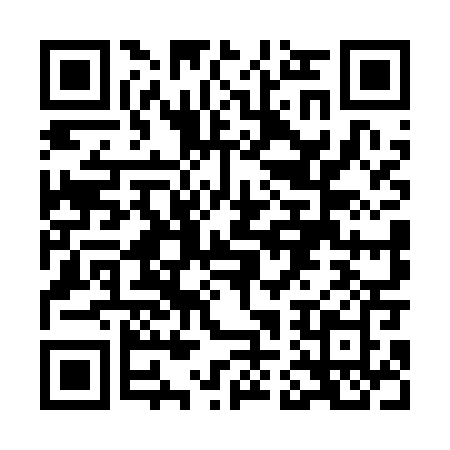 Prayer times for Nowosiolki Przednie, PolandWed 1 May 2024 - Fri 31 May 2024High Latitude Method: Angle Based RulePrayer Calculation Method: Muslim World LeagueAsar Calculation Method: HanafiPrayer times provided by https://www.salahtimes.comDateDayFajrSunriseDhuhrAsrMaghribIsha1Wed2:385:0012:225:287:469:582Thu2:354:5812:225:297:4710:013Fri2:314:5612:225:307:4910:034Sat2:284:5512:225:317:5010:065Sun2:254:5312:225:327:5210:096Mon2:214:5112:225:337:5310:127Tue2:184:5012:225:347:5510:158Wed2:154:4812:225:357:5610:189Thu2:114:4612:225:367:5810:2110Fri2:084:4512:225:377:5910:2411Sat2:074:4312:225:378:0110:2712Sun2:064:4212:225:388:0210:3013Mon2:054:4012:225:398:0410:3014Tue2:054:3912:225:408:0510:3115Wed2:044:3712:225:418:0710:3116Thu2:044:3612:225:428:0810:3217Fri2:034:3512:225:438:0910:3318Sat2:034:3312:225:438:1110:3319Sun2:024:3212:225:448:1210:3420Mon2:024:3112:225:458:1410:3421Tue2:014:3012:225:468:1510:3522Wed2:014:2812:225:478:1610:3623Thu2:004:2712:225:478:1710:3624Fri2:004:2612:225:488:1910:3725Sat2:004:2512:225:498:2010:3726Sun1:594:2412:225:508:2110:3827Mon1:594:2312:235:508:2210:3928Tue1:594:2212:235:518:2410:3929Wed1:584:2112:235:528:2510:4030Thu1:584:2112:235:528:2610:4031Fri1:584:2012:235:538:2710:41